Nr. inv. 3541Nr. inv. 3541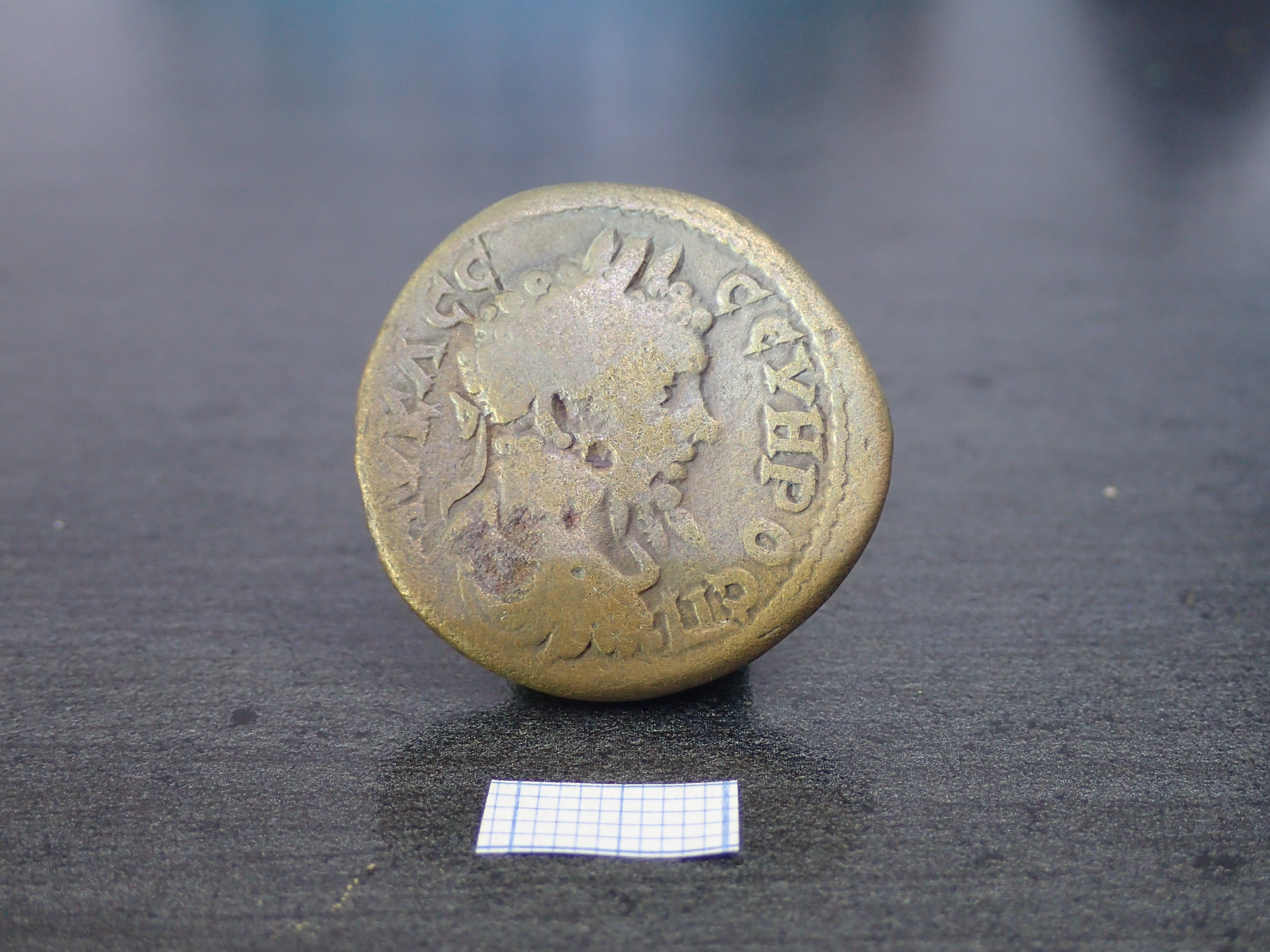 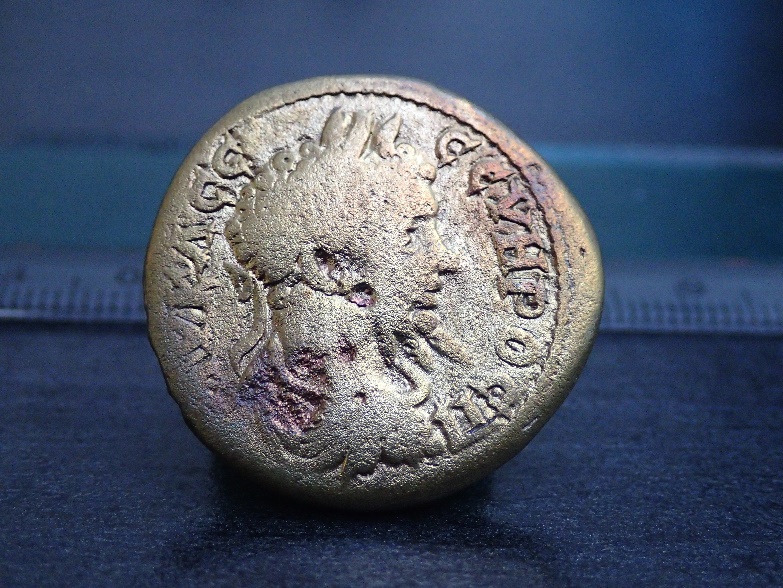 ÎNAINTE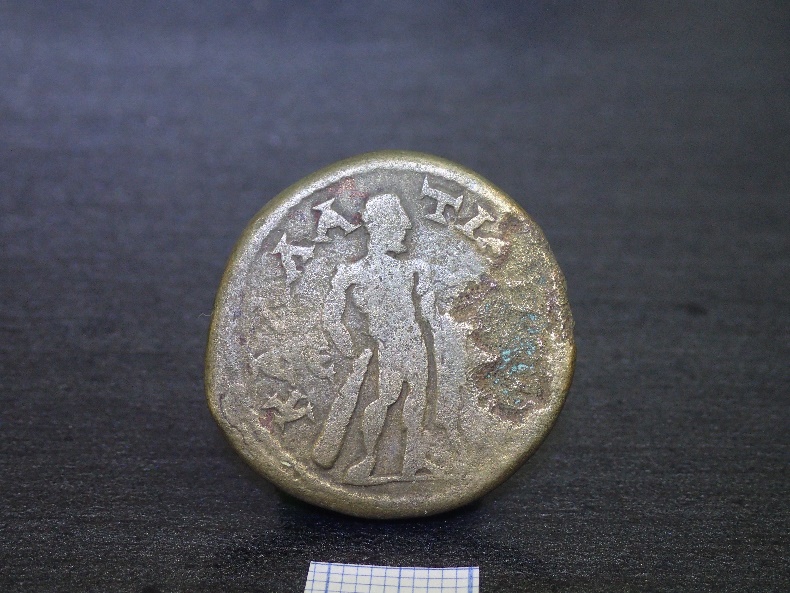 DUPĂ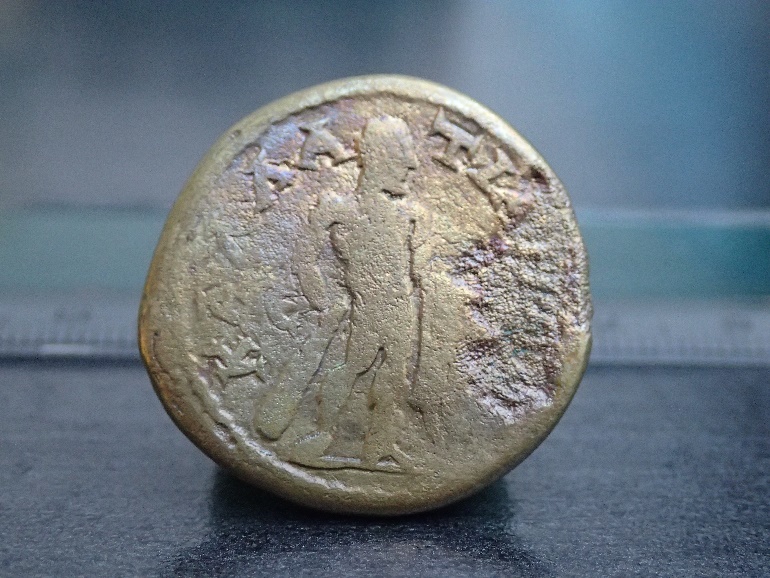 ÎNAINTEDUPĂNr. inv. 3533Nr. inv. 3533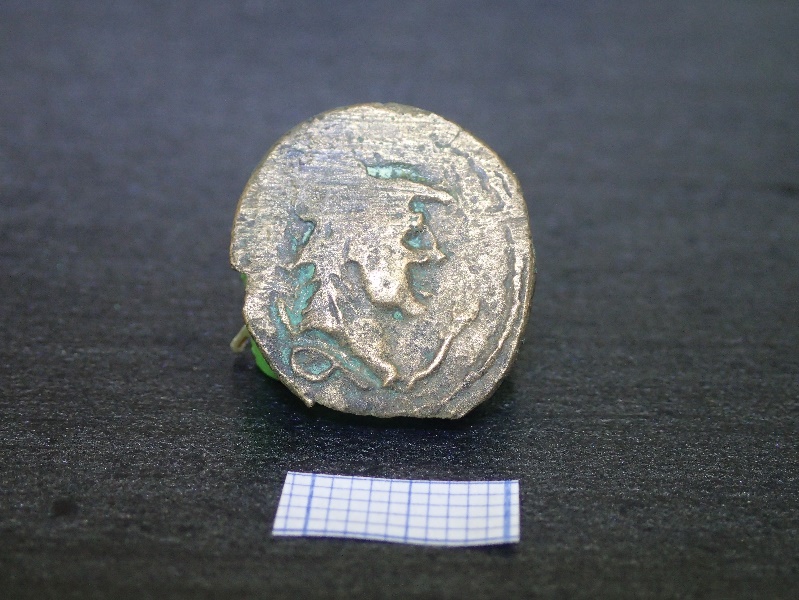 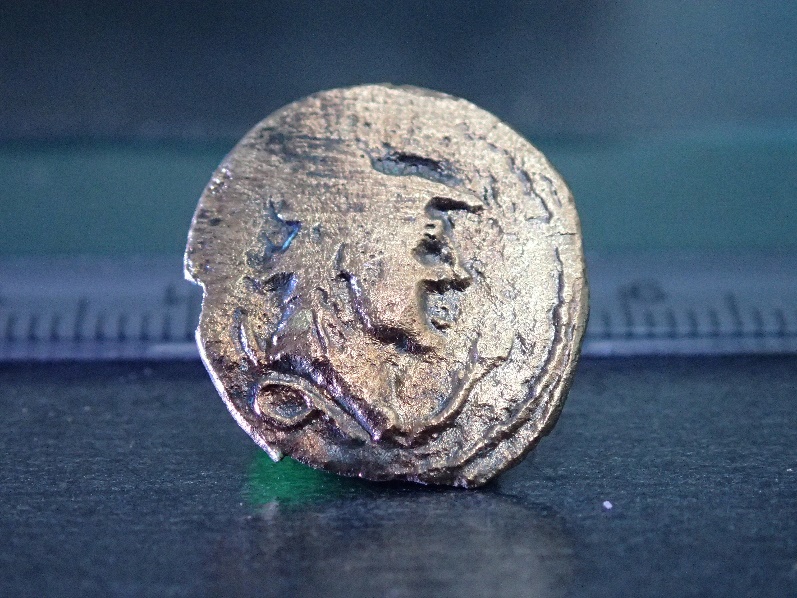 ÎNAINTEDUPĂ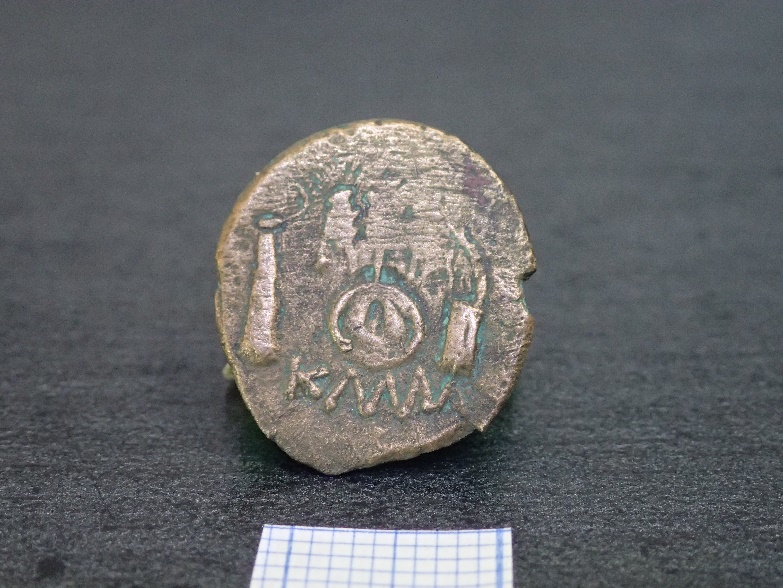 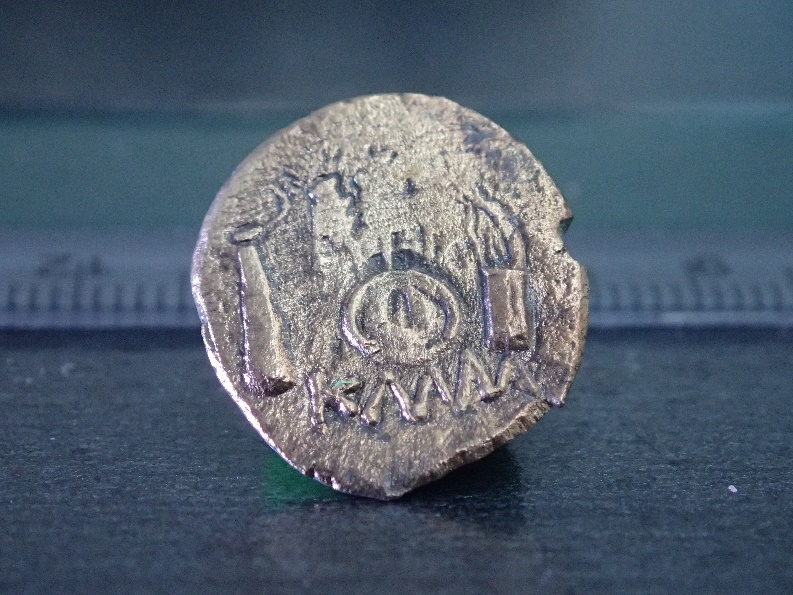 ÎNAINTEDUPĂNr. inv. 3633Nr. inv. 3633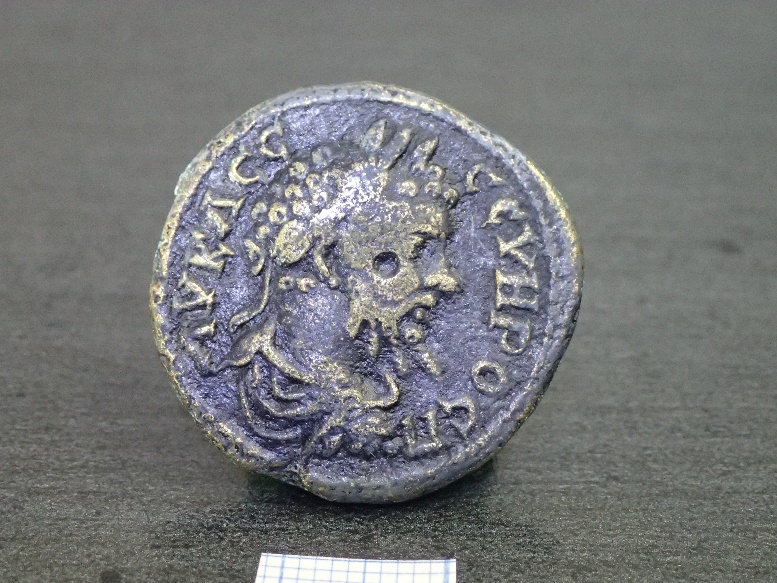 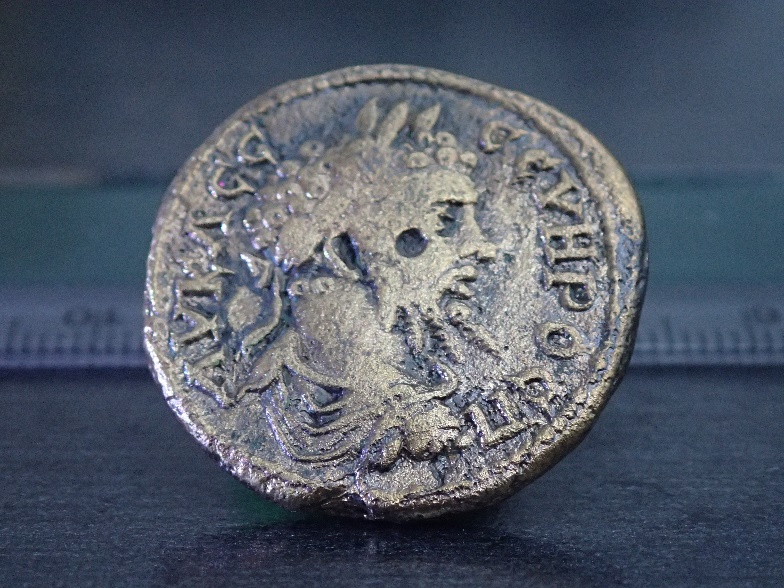 ÎNAINTEDUPĂ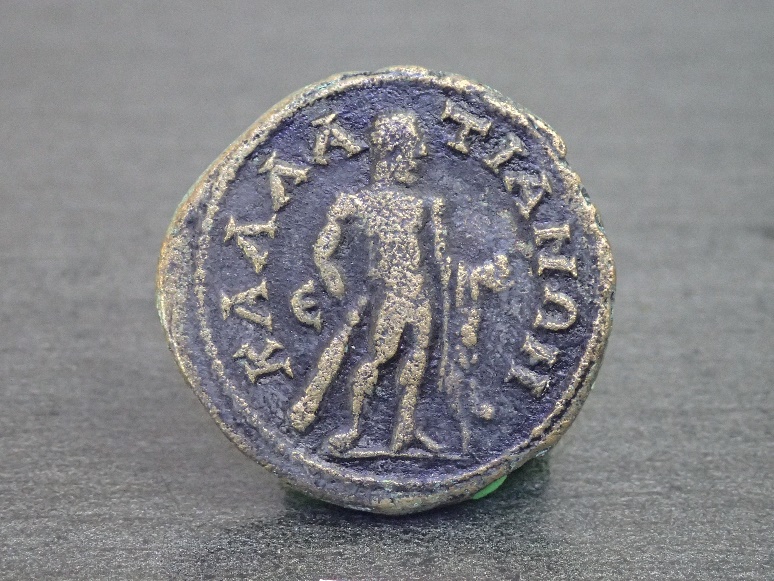 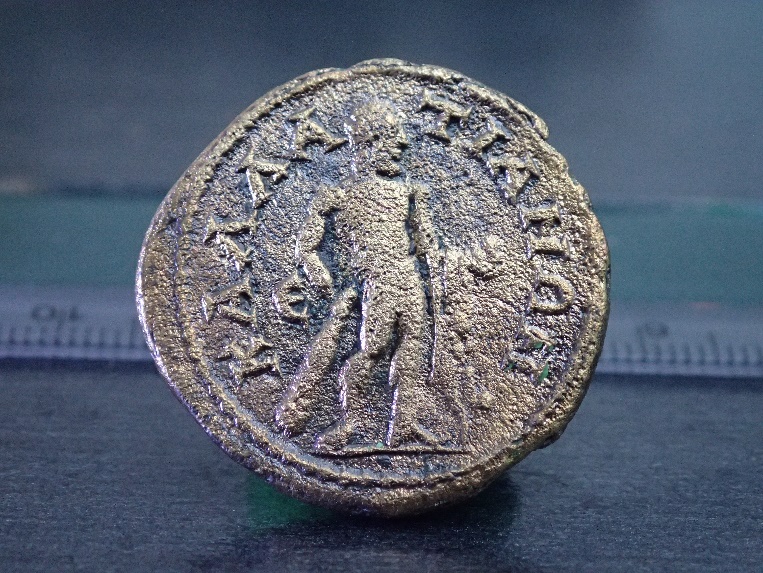 ÎNAINTEDUPĂNr. inv. 2707Nr. inv. 2707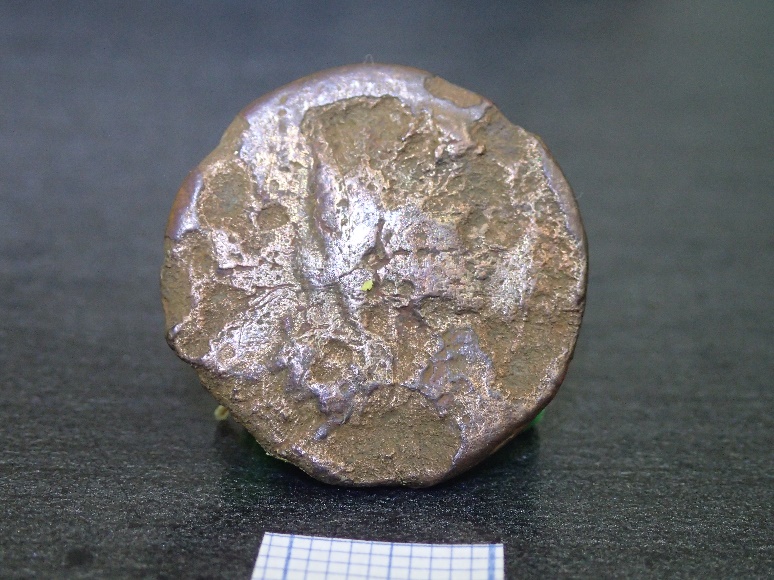 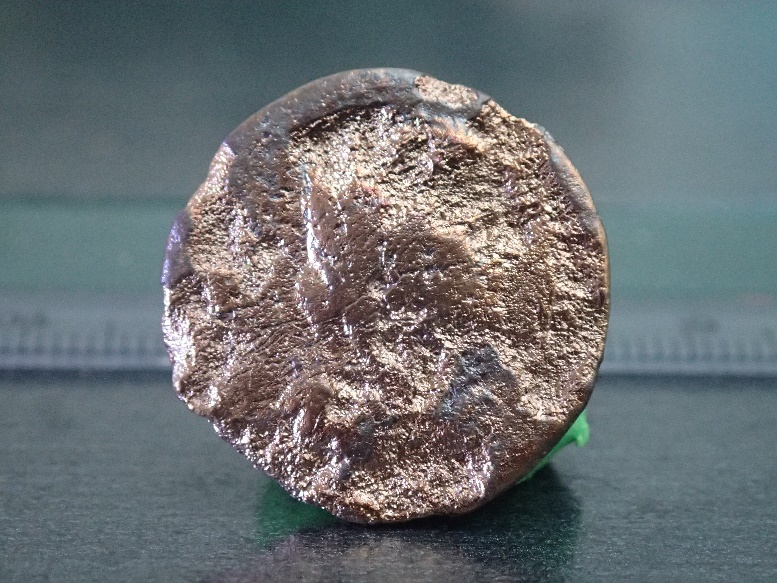 ÎNAINTEDUPĂ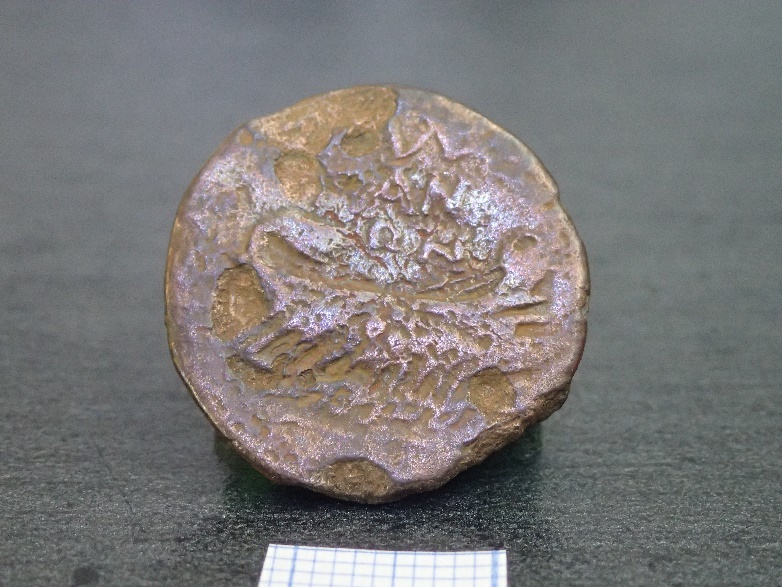 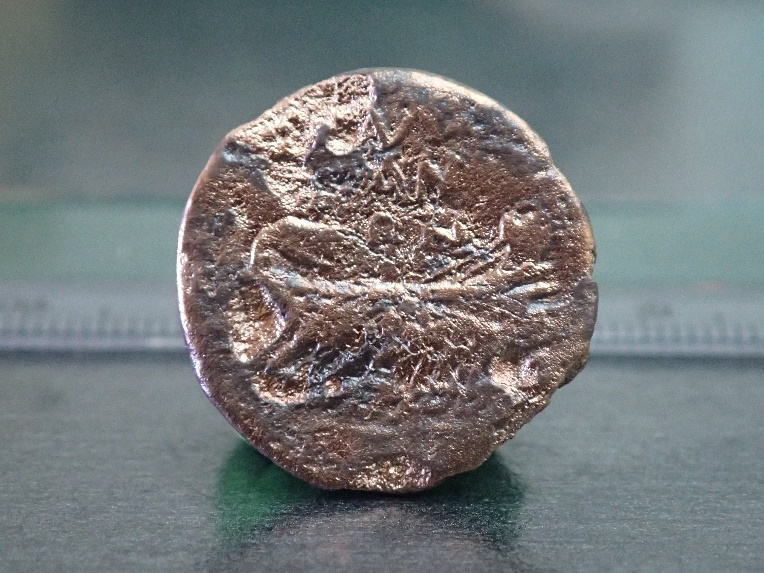 ÎNAINTEDUPĂNr. inv. 2708Nr. inv. 2708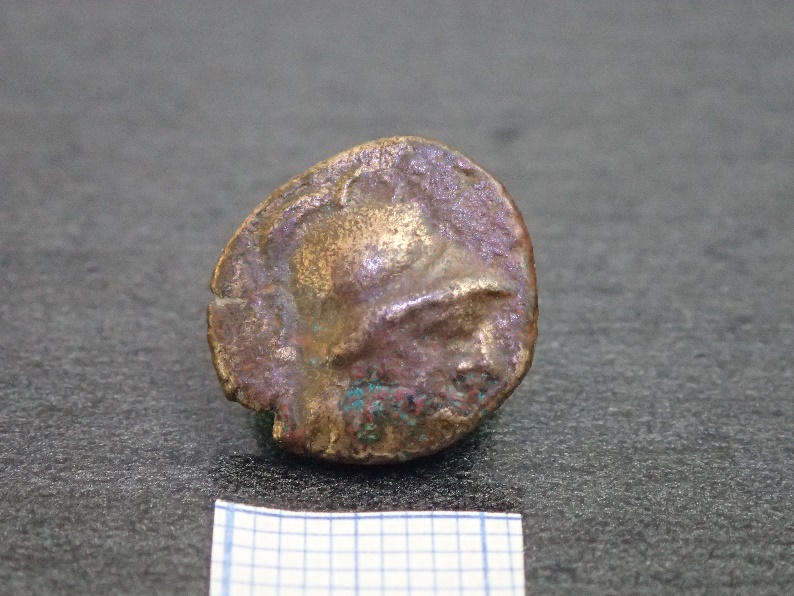 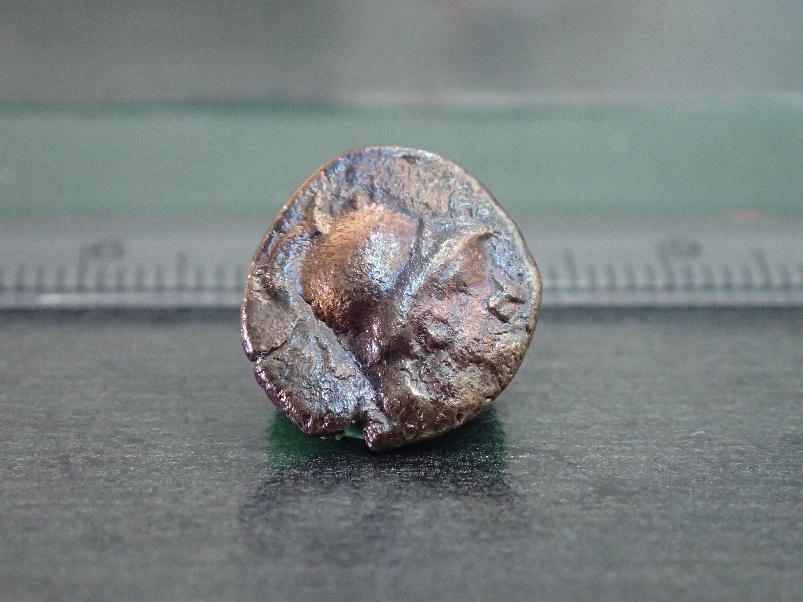 ÎNAINTEDUPĂ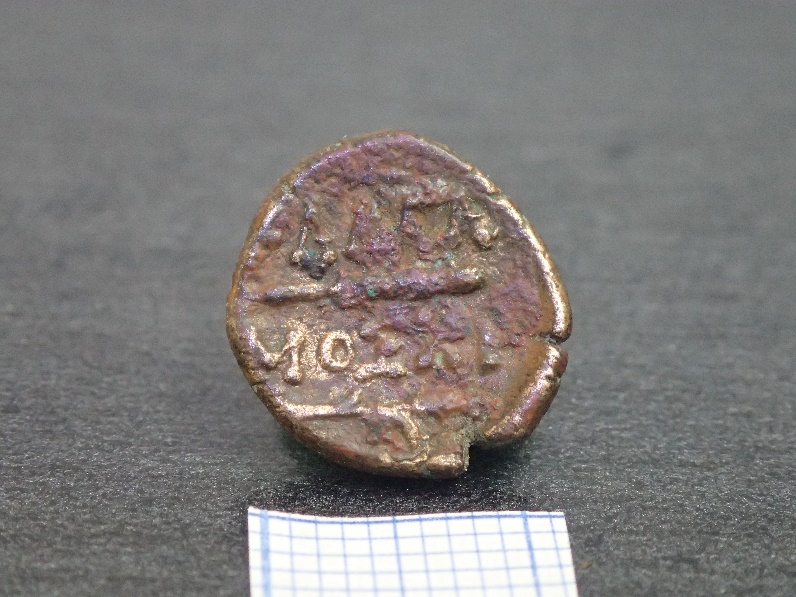 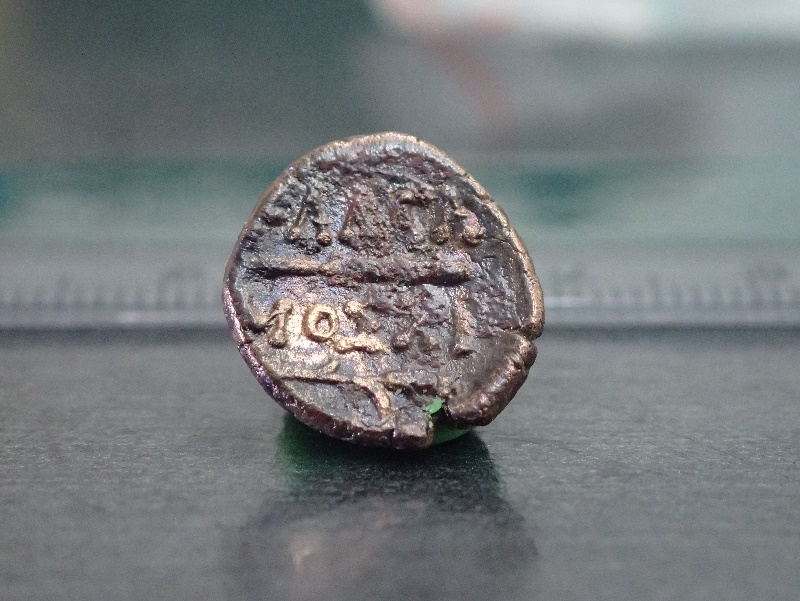 ÎNAINTEDUPĂNr. inv. 2709Nr. inv. 2709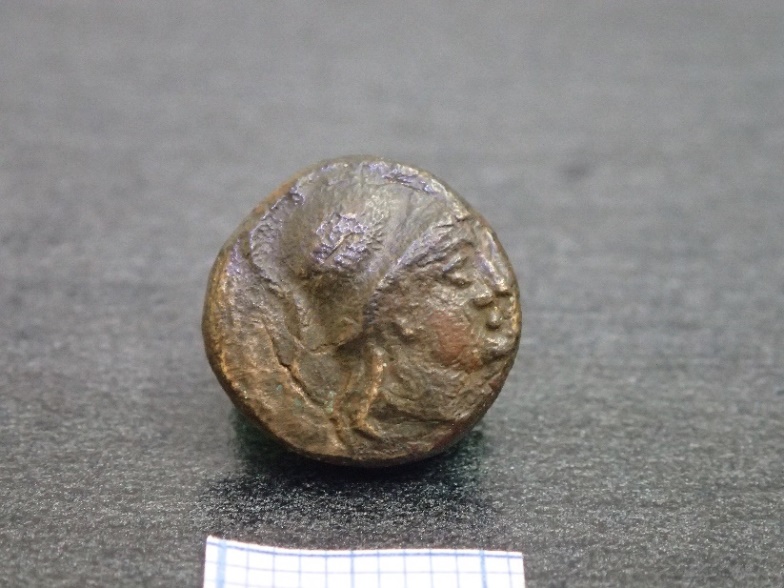 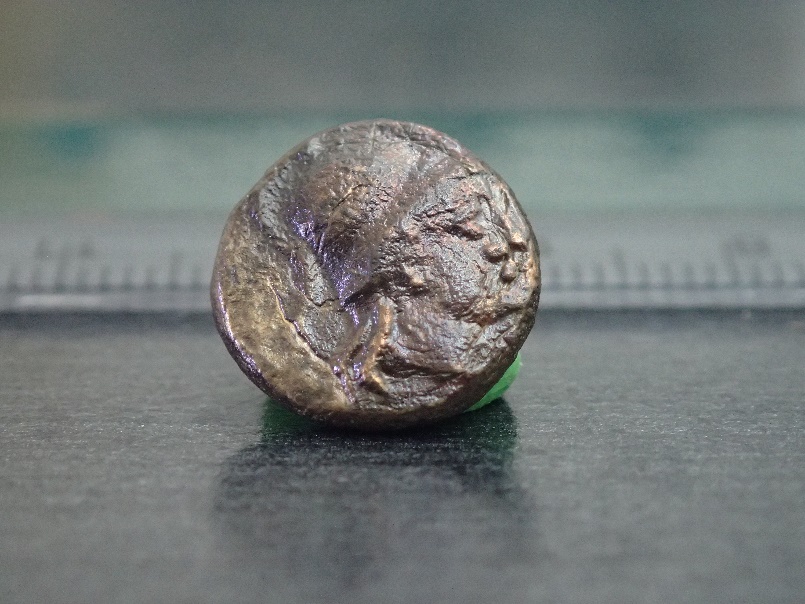 ÎNAINTEDUPĂ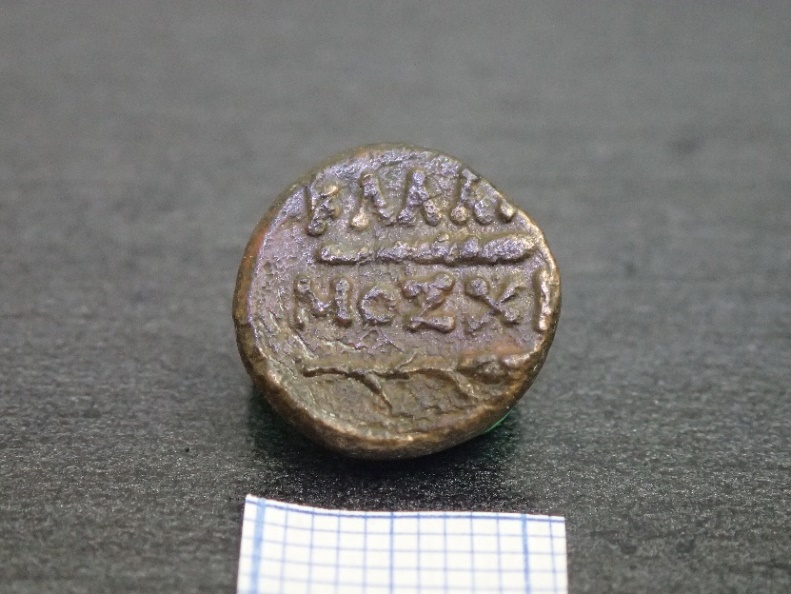 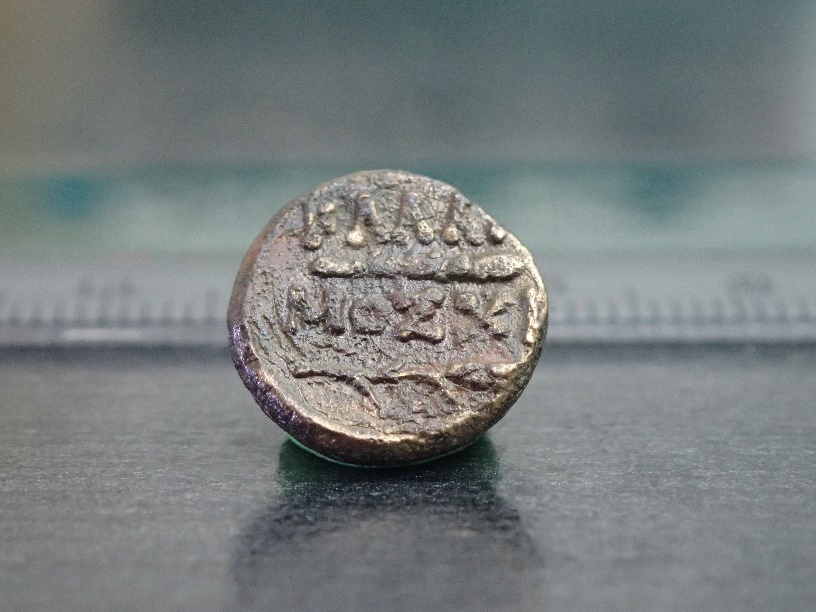 ÎNAINTEDUPĂNr. inv. 2705Nr. inv. 2705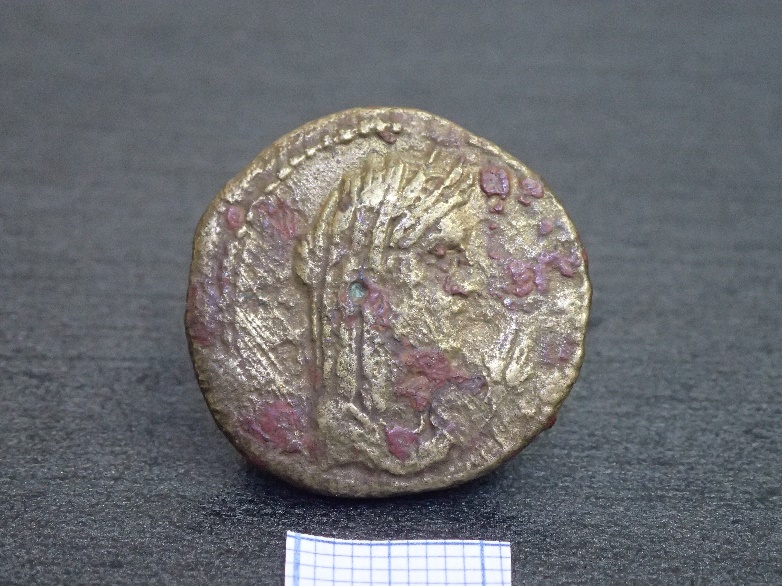 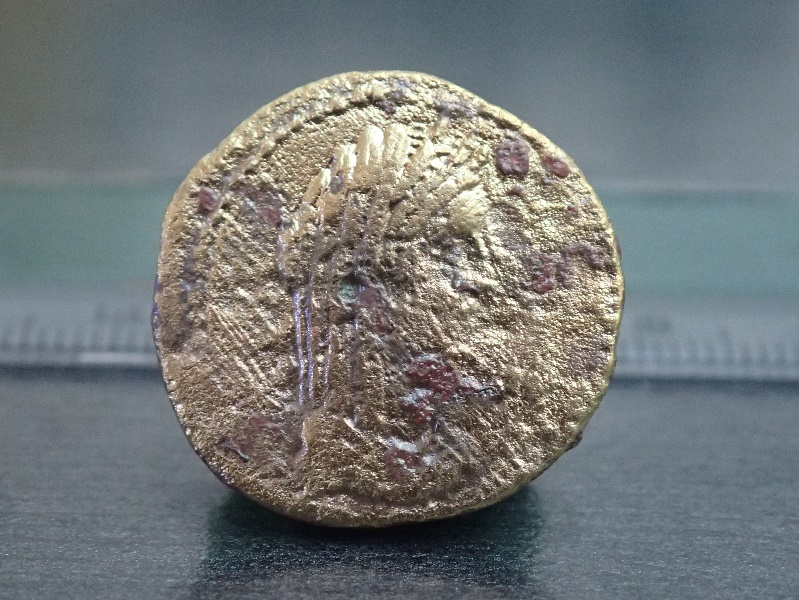 ÎNAINTEDUPĂ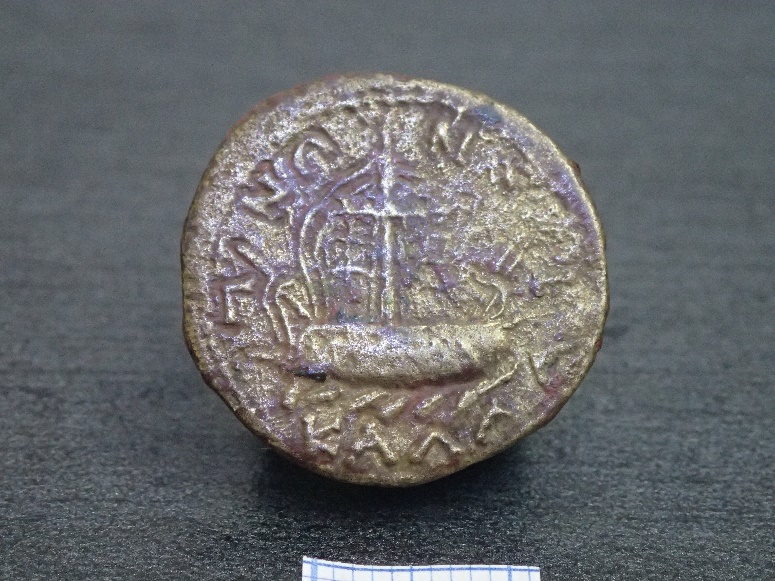 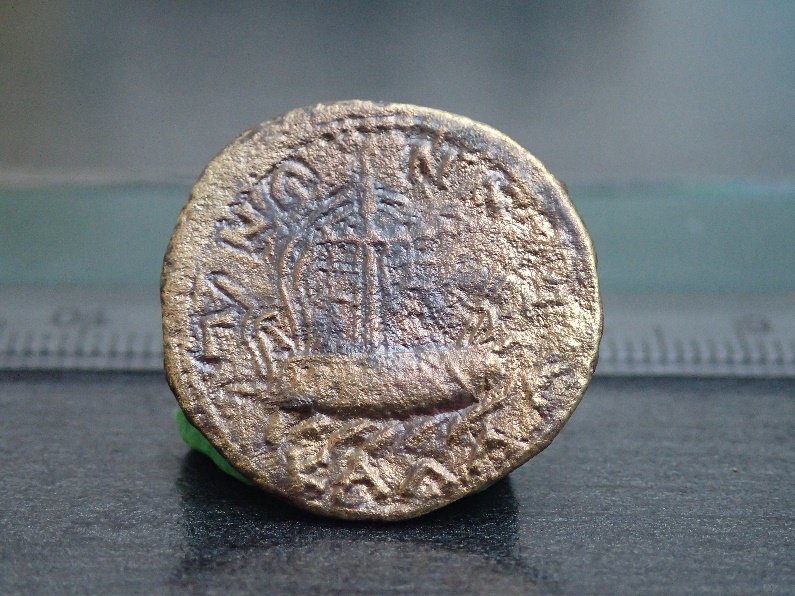 ÎNAINTEDUPĂNr. inv. 2710Nr. inv. 2710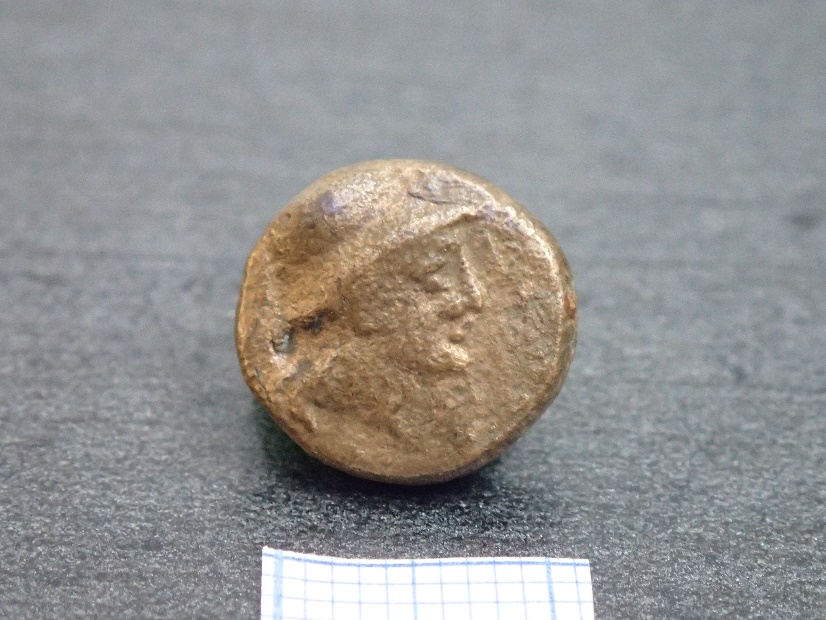 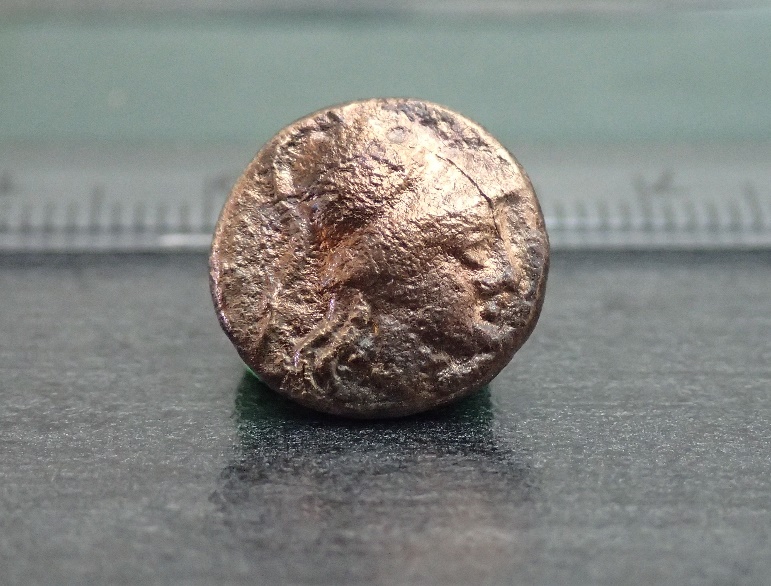 ÎNAINTEDUPĂ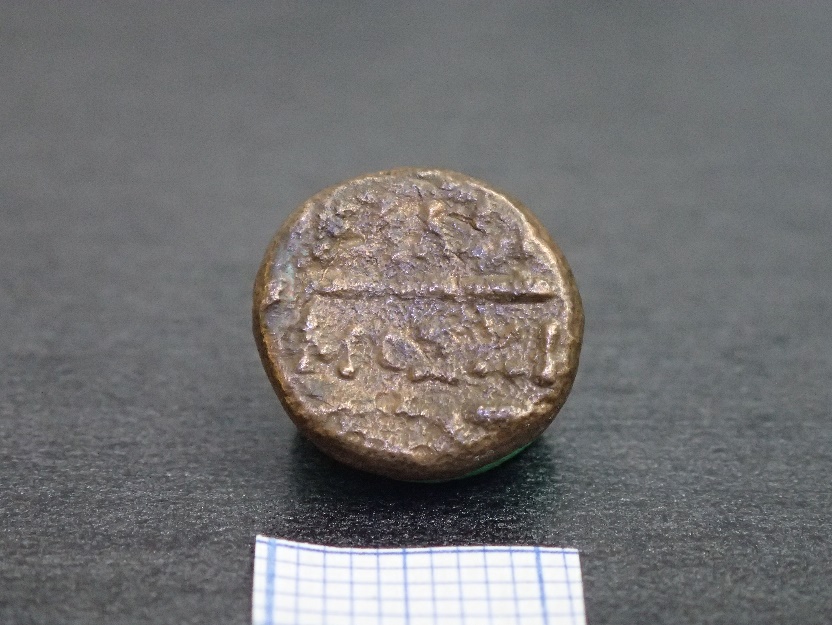 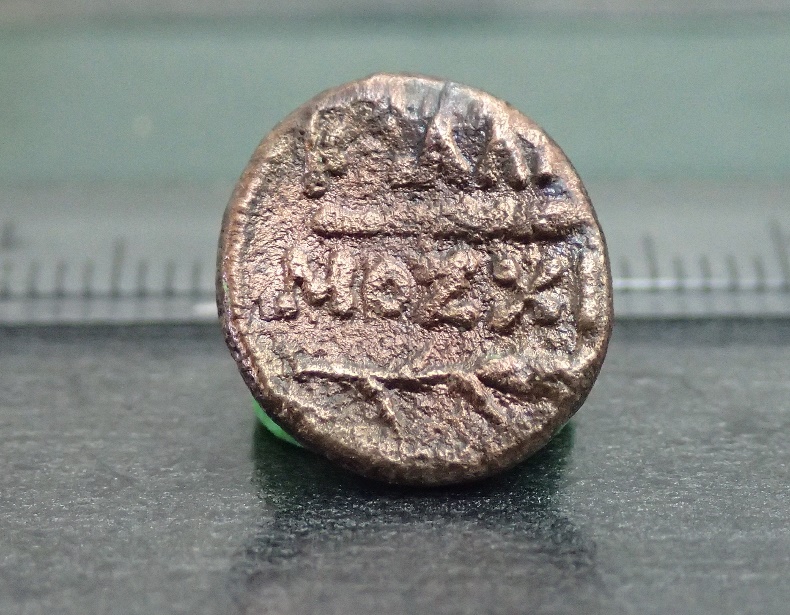 ÎNAINTEDUPĂNr. inv. 2713Nr. inv. 2713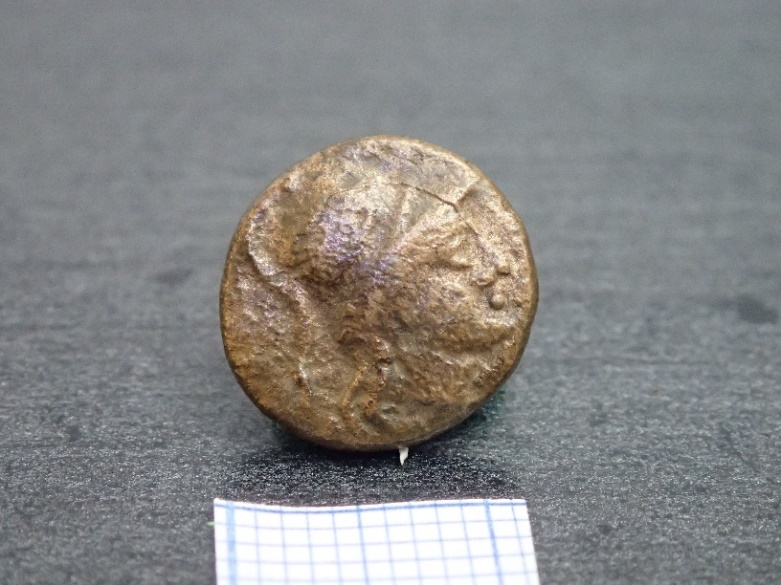 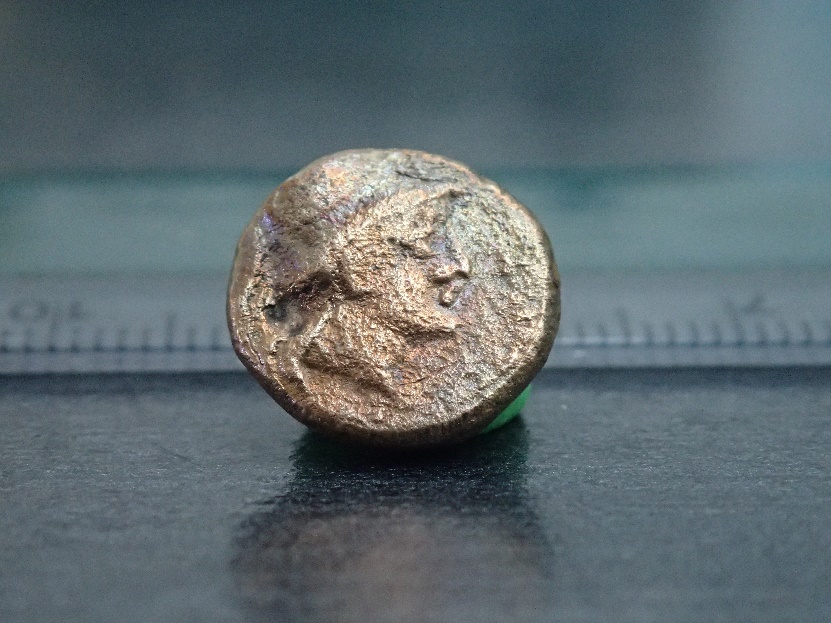 ÎNAINTEDUPĂ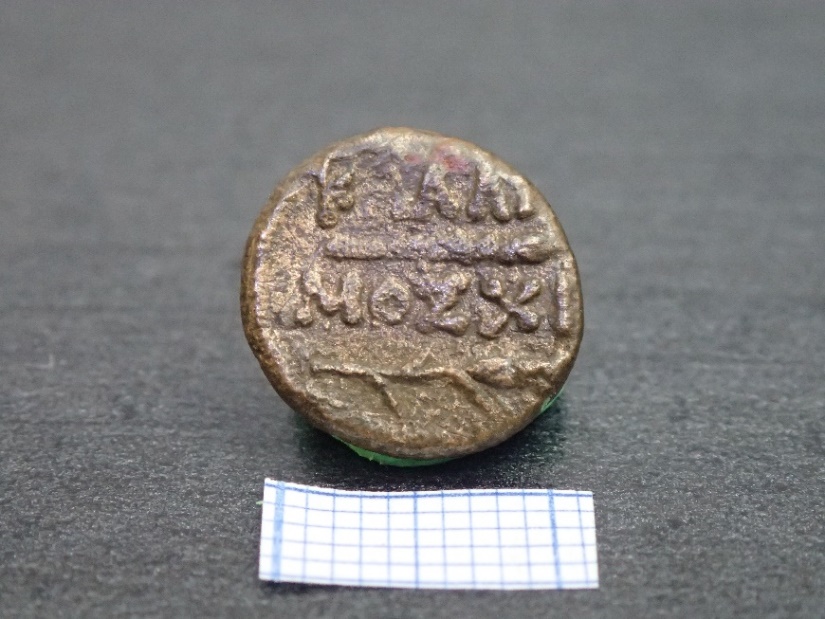 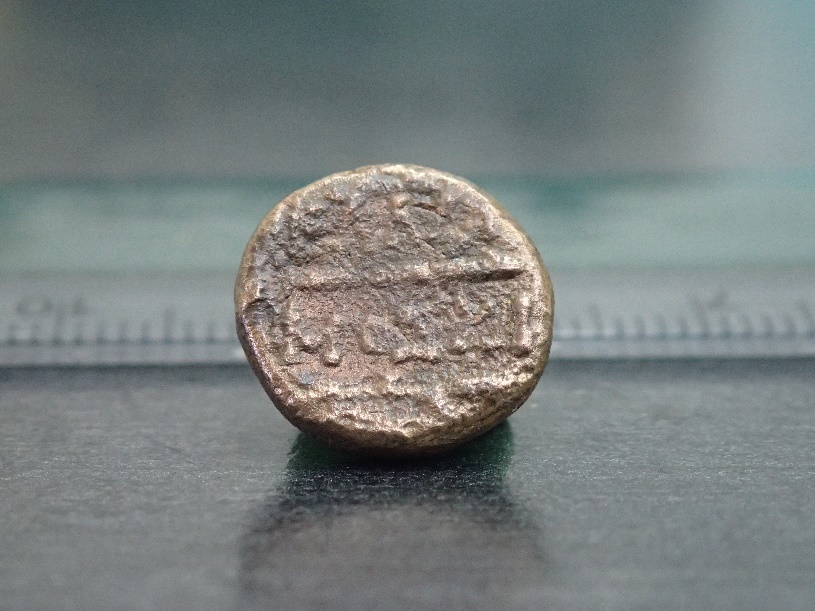 ÎNAINTEDUPĂNr. inv. 2347Nr. inv. 2347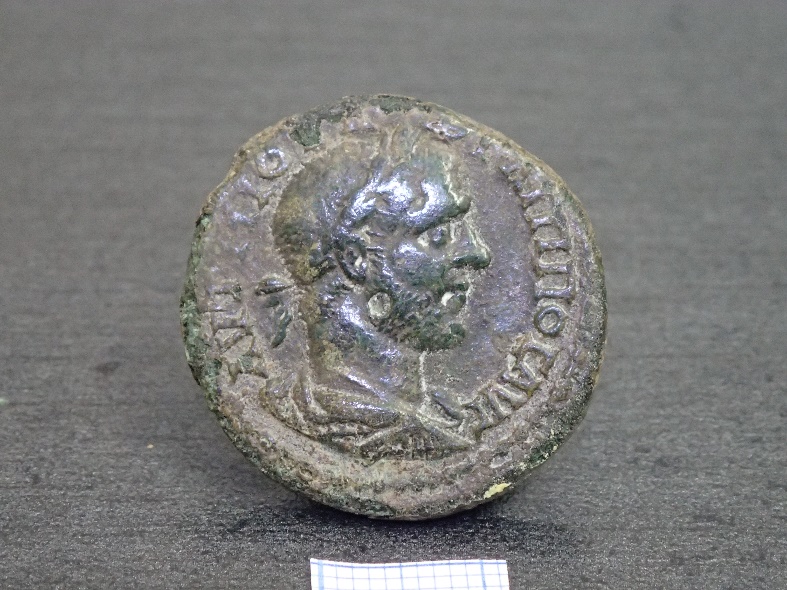 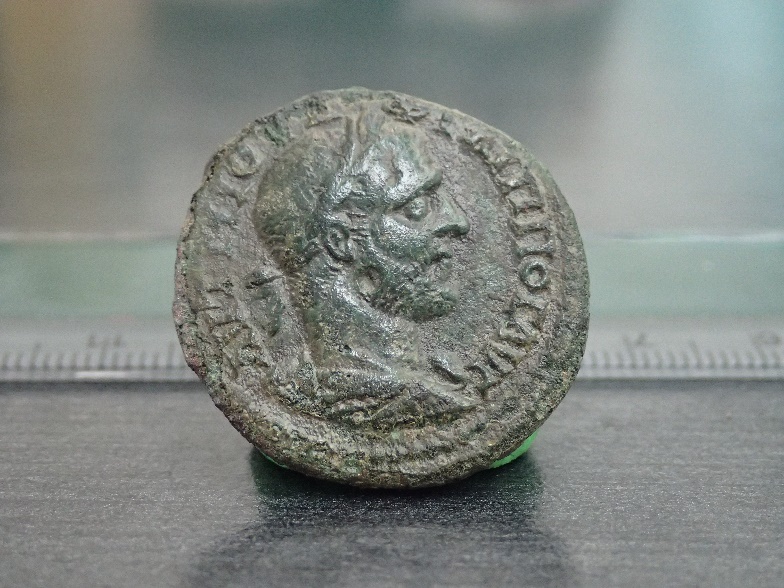 ÎNAINTEDUPĂ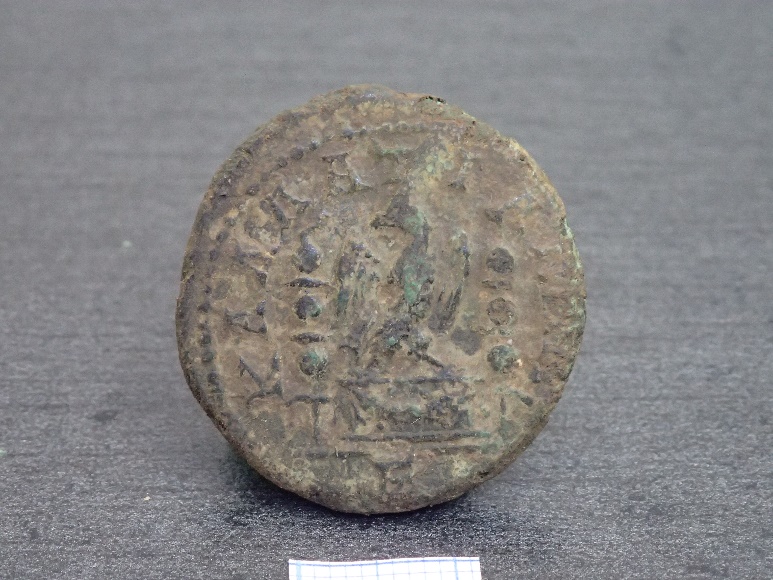 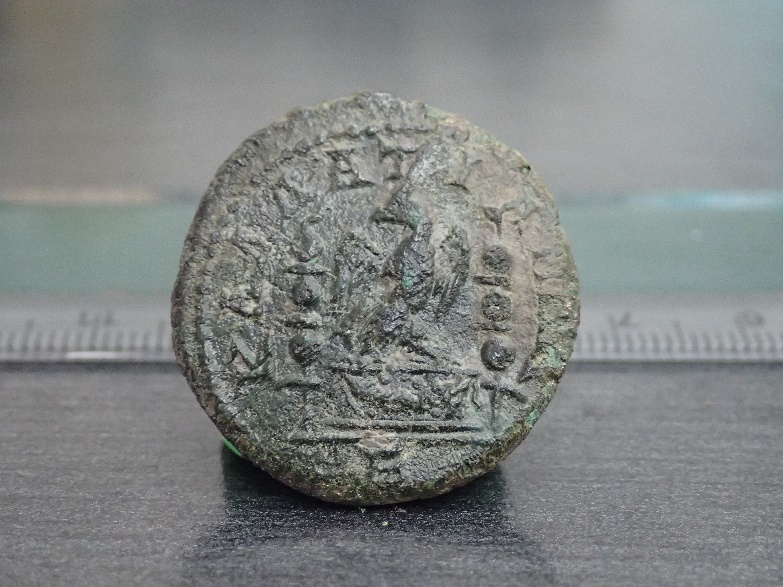 ÎNAINTEDUPĂNr. inv. 2762Nr. inv. 2762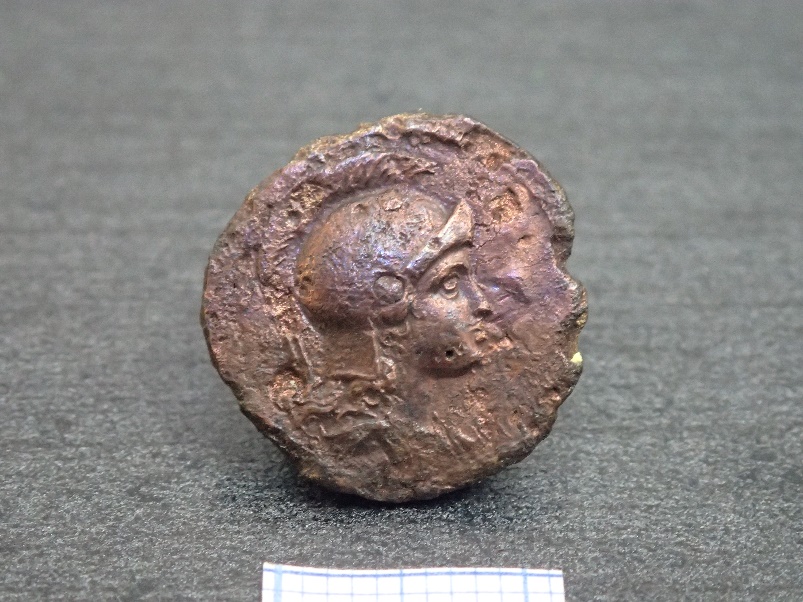 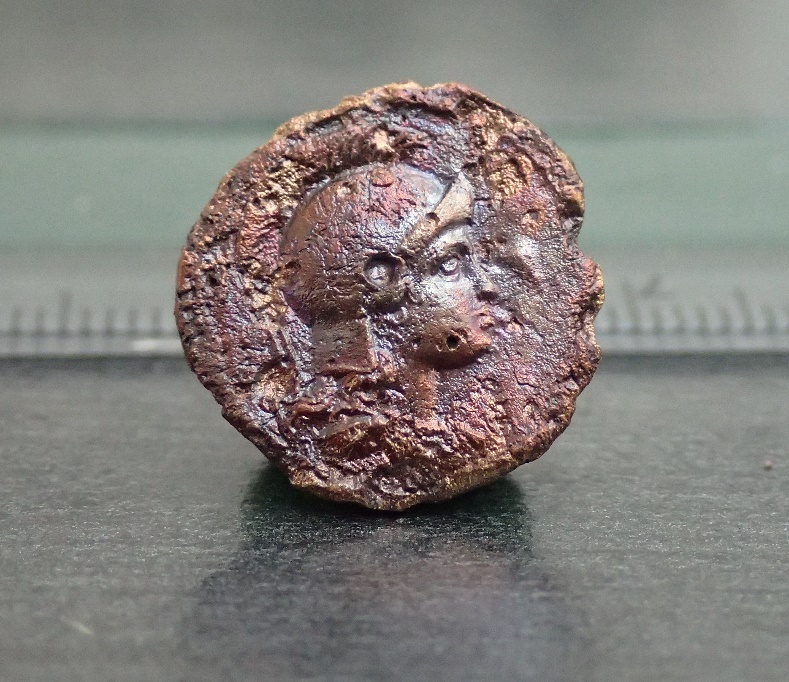 ÎNAINTEDUPĂ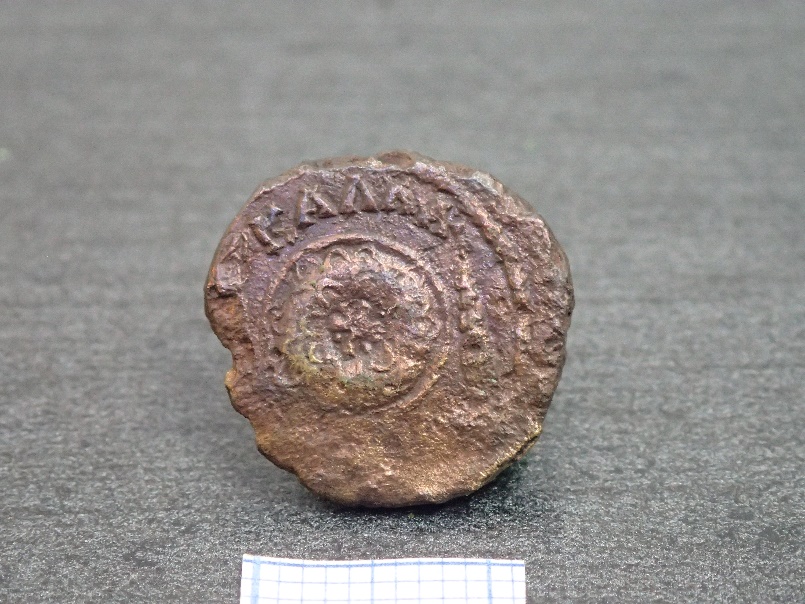 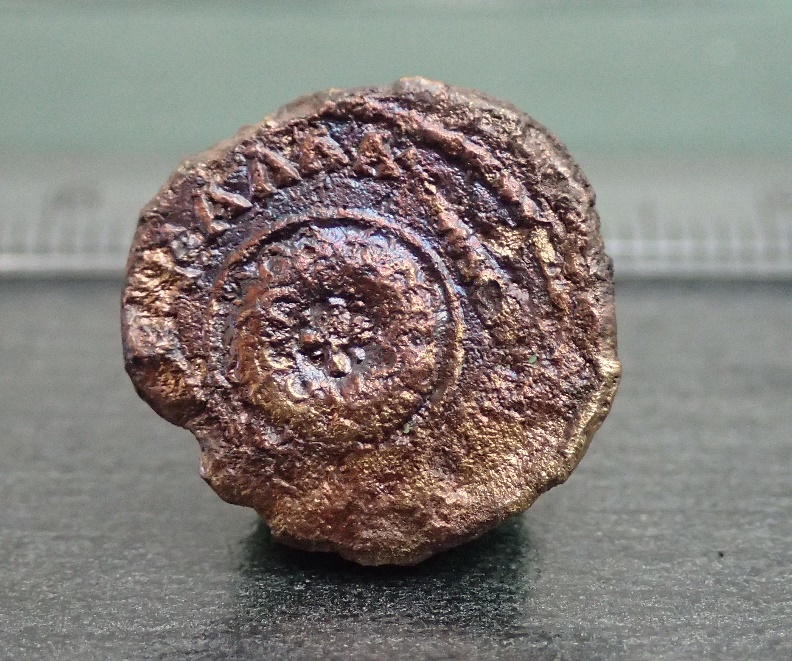 ÎNAINTEDUPĂNr. inv. 2783Nr. inv. 2783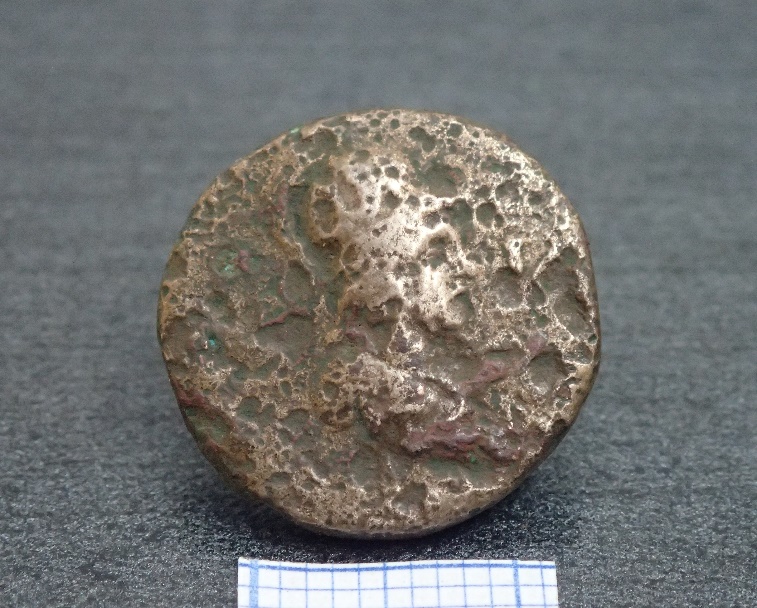 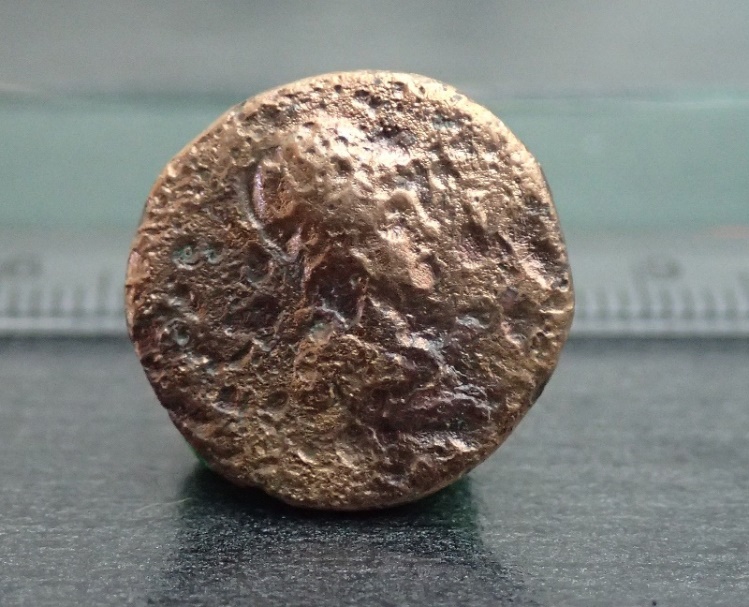 ÎNAINTEDUPĂ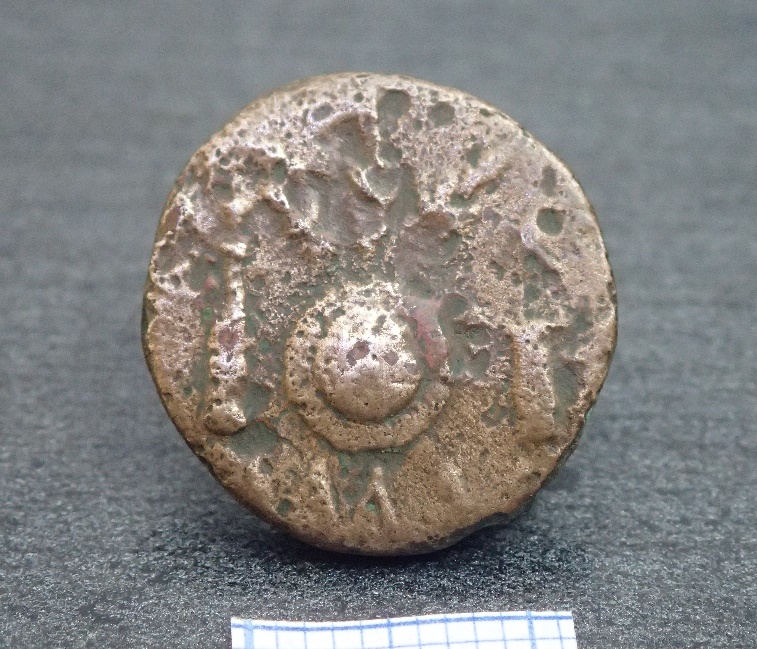 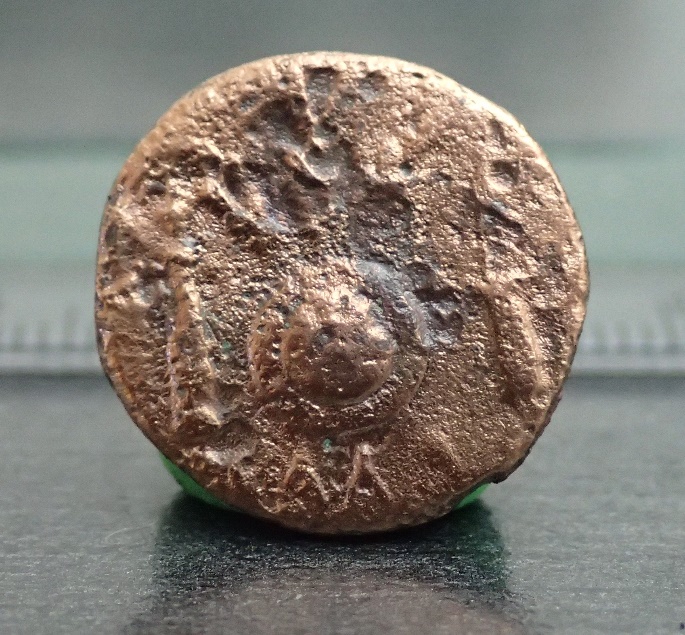 ÎNAINTEDUPĂ